STEP 1: SIGN UPGet a pen 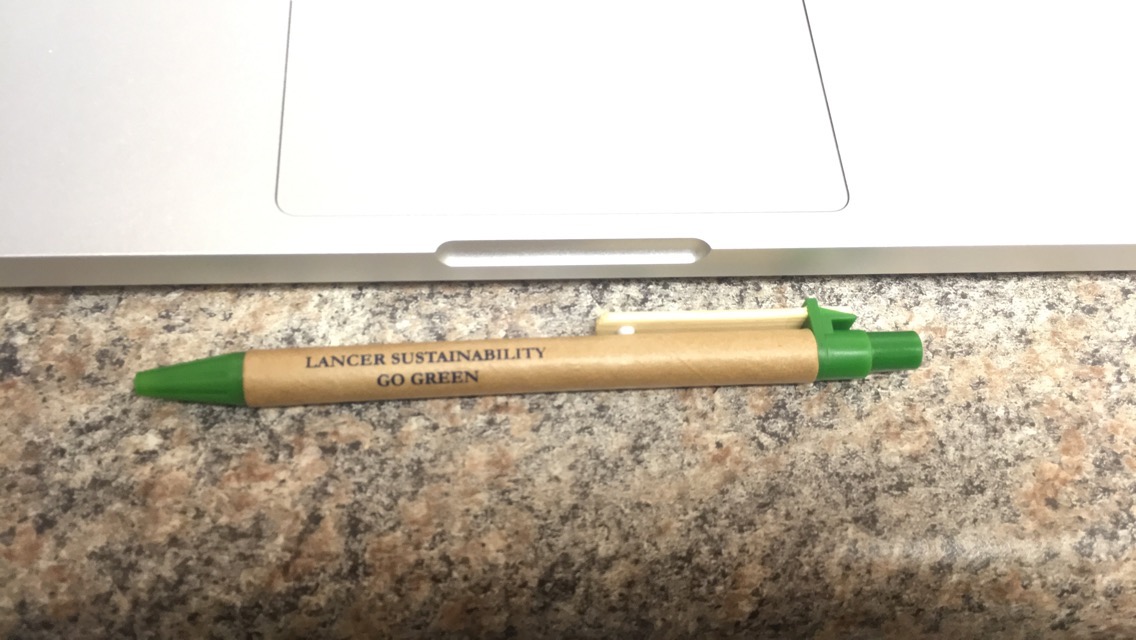 STEP 2: TAKE ACTION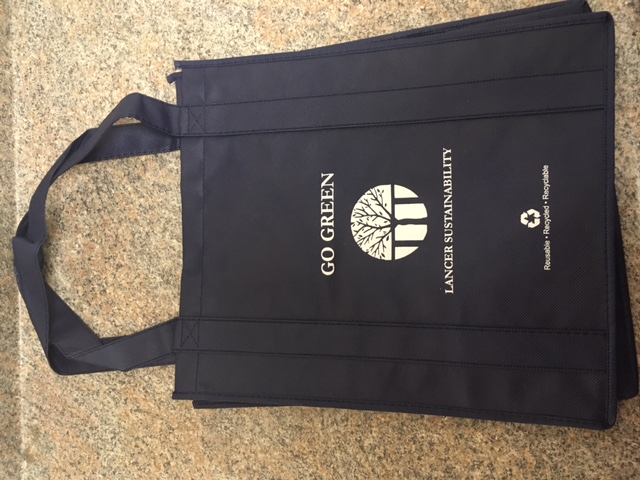 5 actions =bronze prizeGreen Lancerreusable bagSTEP 3: GET CERTIFIED!Green Lancer Certified = prizes & happy planetStart The Year off on a Green LeafGreen Lancer ChallengeSustainability Event CalendarSpring 2018  JanuaryGreen Lancer kickoff eventFebruaryRecycleMania benchmarkingMarchWaste AuditSummer Rayne Oakes SpeechEco- AprilEnvironmental Panel DiscussionArbor Day Tree PlantingClimate Speaker+MoreMayDrop’n Swap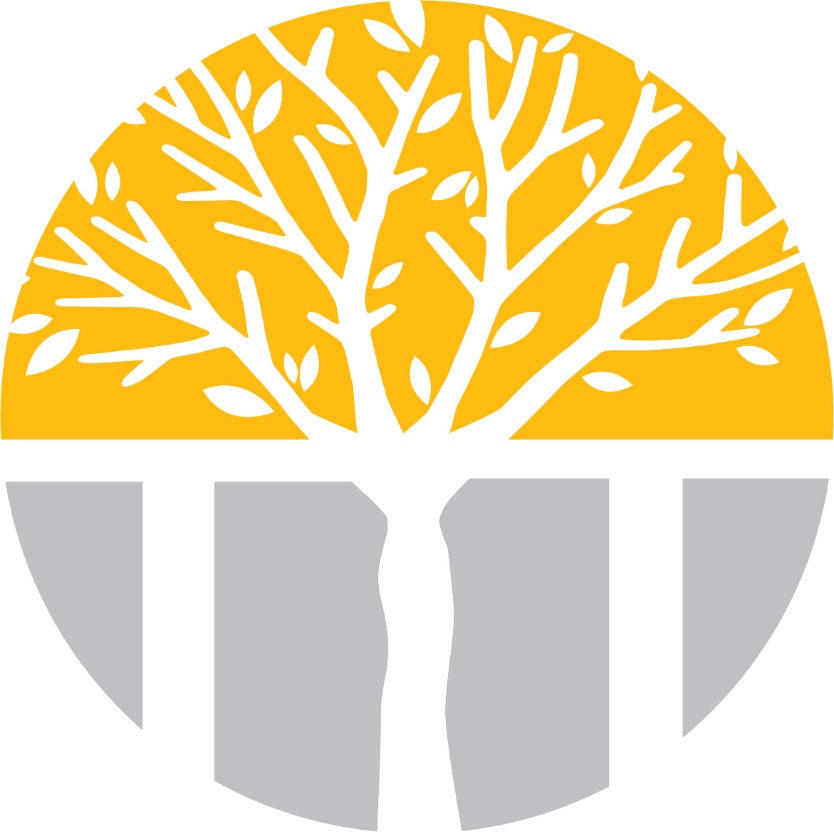 Follow the “Longwood University Office for Sustainability” on Facebook for the most up to date event informationHead to: longwood.edu/sustainability/get-involved/green-lancer/ Benefits:-help the environment by saving resources and reducing Greenhouse Gas emissions-create a greater culture of sustainability at Longwood University-educate yourself and others about sustainable lifestyle options at Longwood-win prizes from completing actions and attending eventsSome possible prizes include:-Pens -Dining coupons-Reusable tumbler -Reusable bag-Reusable travel eco-utensilsGreen Lancer Challenge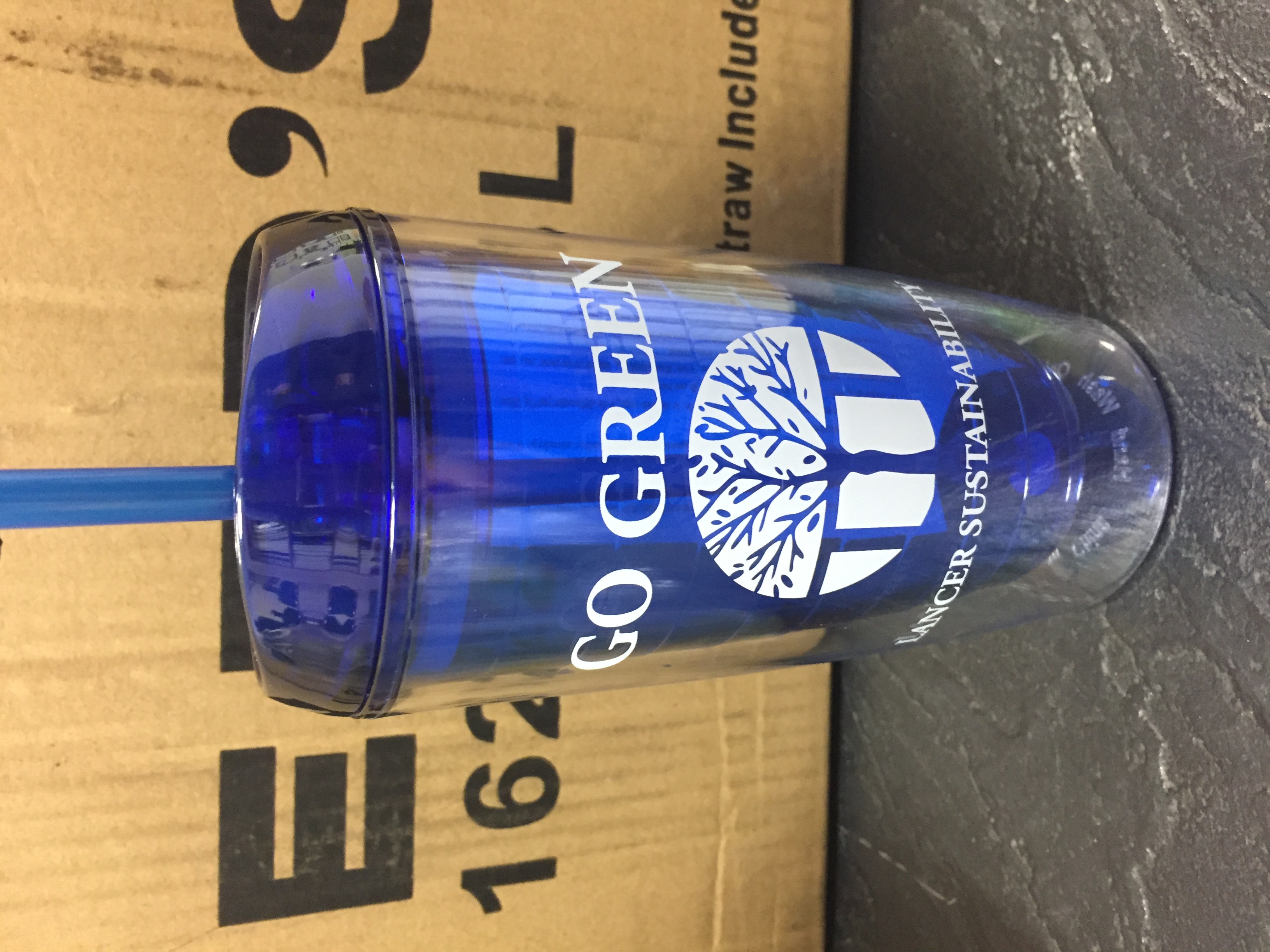 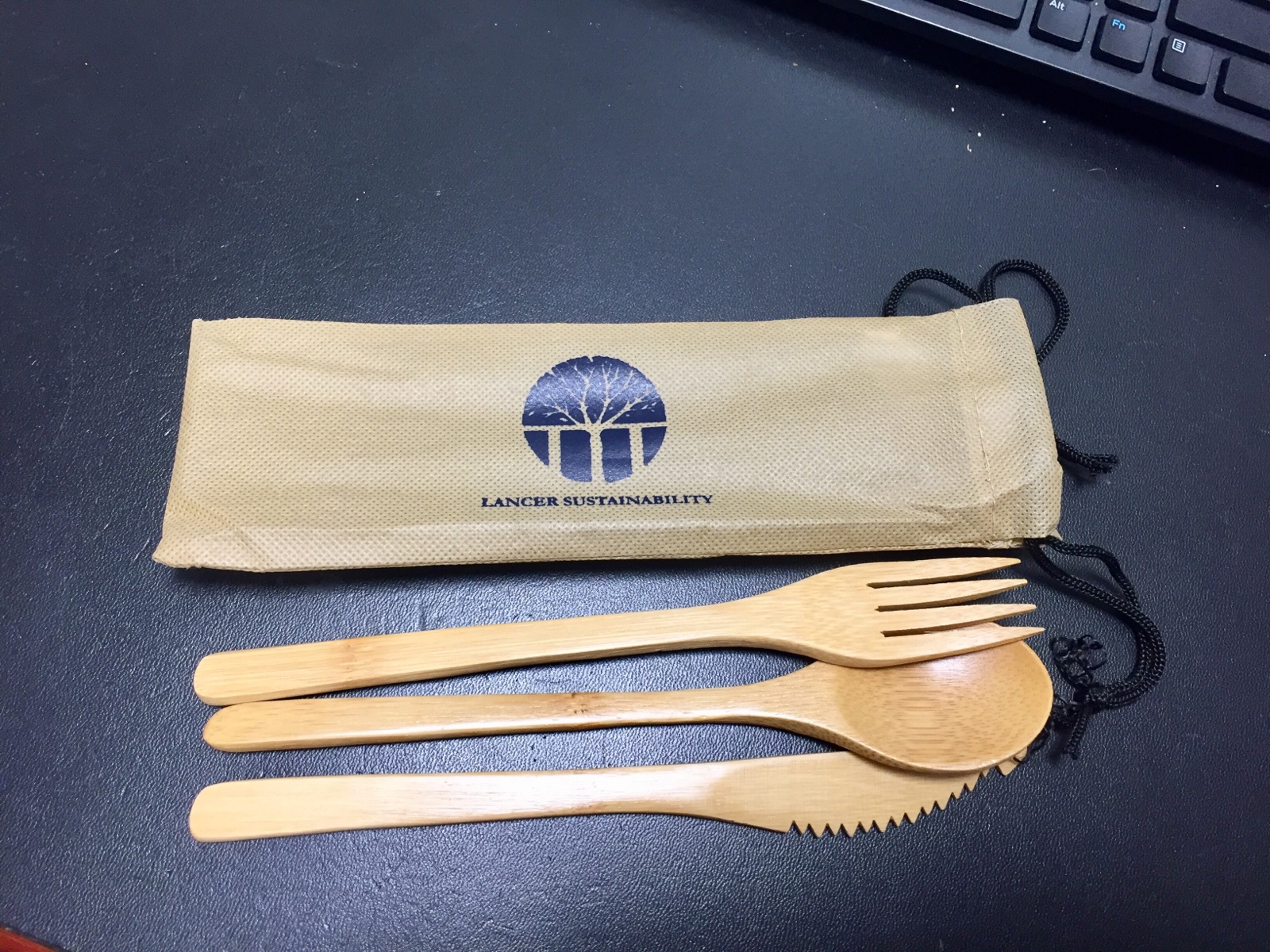 